Circolare n. 95  Camporeale  01/03/2021Ai docenti della scuola secondaria diCamporealeGrisìRoccamenaAi Rappresentanti di Classe (Tramite Coordinatori)p.c  Al DSGAOggetto: Convocazione Consigli di classe di marzo da remoto (con modifica oraria rispetto al piano annuale).Si comunica che le riunioni dei Consigli di classe sono convocate in modalità telematica  sulla Piattaforma  Microsoft Teams. Ogni coordinatore di classe, creerà la propria stanza virtuale. I genitori rappresentanti, faranno accesso con le credenziali dei propri figli.Si allega: Ordine del giorno, Calendario e modello del verbale. Verifica programmazione;Andamento didattico-disciplinare;Programmazione educativo-didattica;Proposta della tematica relativa alla discussione dell’elaborato per Esame di Stato del I Ciclo;Varie ed eventuali.I genitori eletti interverranno gli ultimi 15 minuti.VERBALE CONSIGLIO DELLACLASSE ________Il giorno _______________alle ore _ ______si è riunito in videoconferenza (Specificare piattaforma__________________________) il Consiglio della classe ________ per discutere i seguenti punti all’Ordine del giorno :Verifica programmazione;Andamento didattico-disciplinare;Programmazione educativo-didattica;Proposta della tematica relativa alla discussione dell’elaborato per Esame di Stato del I Ciclo; Varie ed eventuali.Presiede la seduta: Il Coordinatore,  Professore/ssa___________________________ Fa da Segretaria,  Professore/ssa ________________________Sono presenti i docenti: __________________________________________________________________________________________________________________________________________Sono assenti i docenti :__________________________________________________________________________________________________________________________________________Punti all’Ordine del giorno;________________________________________________________________________________________________________________________________________________________________________________________________________________________________________________________________________________________________________________________________________________________________________________________________________________________________________________________________________________________________________________________________________________________________________________________________________________________________________________________________________________________________________________________________________________________________________________________________________________________________________________________________________________________________________________________________________________________________________________________________________________________________________________________________________________________________________________________________________________Varie ed eventuali  __________________________________________________________________________________________________________________________________________Alle ore ____________________, non essendoci altri punti all’Ordine del giorno, la seduta è tolta.Data__________________________Il Segretario____________________________________________________________Firma autografa sostituita a mezzo stampa ai sensi dell’art. 3 c. 2 del D.L.vo n° 39/9Il Presidente______________________________________________________Firma autografa sostituita a mezzo stampa ai sensi dell’art. 3 c. 2 del D.L.vo n° 39/9Il Consiglio di Classe (Riportare i nomi di tutti i componenti)Firma autografa sostituita a mezzo stampa ai sensi dell’art. 3 c. 2 del D.L.vo n° 39/9N.B: Ciascun Segretario, provvederà a stilare il verbale in tempi brevi, e successivamente dovrà inserirlo nell’apposito registro dei verbali del consiglio di classe.IL DIRIGENTE SCOLASTICO						F.to Dott. Patrizia Roccamatisi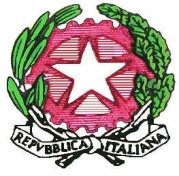 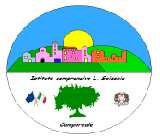 Istituto Comprensivo “Leonardo Sciascia” di CamporealeCon sezioni staccate in Grisì e RoccamenaC.M. PAIC840008 - C.F. 80048770822 Piazza delle Mimose s.n.c.90043 Camporeale (Pa) Tel/Fax 0924-37397                   paic840008@istruzione.it - icleonardosciascia.edu.it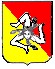 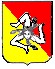 DATACLASSEOREORDINE DEL GIORNO08/03CamporealeI AII AIII A15.0016.0017.00ARGOMENTI ALL’ORDINE DEL GIORNOVerifica programmazione;Andamento didattico-disciplinare;Programmazione educativo-didatticaProposta della tematica relativa alla discussione dell’elaborato per Esame di Stato del I Ciclo;Varie ed eventuali.09/03CamporealeI BII BIII B15.0016.0017.00ARGOMENTI ALL’ORDINE DEL GIORNOVerifica programmazione;Andamento didattico-disciplinare;Programmazione educativo-didatticaProposta della tematica relativa alla discussione dell’elaborato per Esame di Stato del I Ciclo;Varie ed eventuali.10/03RoccamenaI FIIFIII F15.0016.0017.00ARGOMENTI ALL’ORDINE DEL GIORNOVerifica programmazione;Andamento didattico-disciplinare;Programmazione educativo-didatticaProposta della tematica relativa alla discussione dell’elaborato per Esame di Stato del I Ciclo;Varie ed eventuali.11/03GrisìI EII EIII E15.0016.0017.00ARGOMENTI ALL’ORDINE DEL GIORNOVerifica programmazione;Andamento didattico-disciplinare;Programmazione educativo-didatticaProposta della tematica relativa alla discussione dell’elaborato per Esame di Stato del I Ciclo;Varie ed eventuali.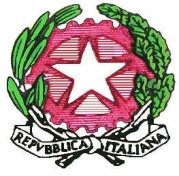 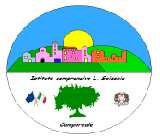 Istituto Comprensivo “Leonardo Sciascia” di CamporealeCon sezioni staccate in Grisì e RoccamenaC.M. PAIC840008 - C.F. 80048770822 Piazza delle Mimose s.n.c.90043 Camporeale (Pa) Tel/Fax 0924-37397                   paic840008@istruzione.it - icleonardosciascia.edu.it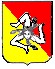 